Publicado en   el 09/05/2014 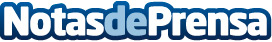 El 45% de las operaciones de emergencia de Cruz Roja se desarrollan en AméricaDatos de contacto:Nota de prensa publicada en: https://www.notasdeprensa.es/el-45-de-las-operaciones-de-emergencia-de-cruz Categorias: Solidaridad y cooperación http://www.notasdeprensa.es